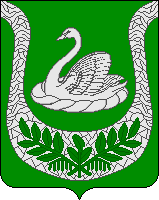 Совет депутатов                                     муниципального образования«Фалилеевское сельское поселение»муниципального образования«Кингисеппский муниципальный район»Ленинградской области(четвертый созыв)РЕШЕНИЕ от 27.10.2022 года  № 179В соответствии с  Бюджетным кодексом Российской Федерации и Уставом муниципального образования «Фалилеевское сельское поселение» муниципального образования «Кингисеппский муниципальный район» Ленинградской области, Совет депутатов муниципального образования «Фалилеевское сельское поселение» муниципального образования «Кингисеппский муниципальный район» Ленинградской областиРЕШИЛ:1. Внести  в решение Совета депутатов муниципального образования «Фалилеевскоесельское поселение» муниципального образования «Кингисеппский муниципальный район» Ленинградской области  от 06.12.2021  года №139  «О  бюджете муниципального образования «Фалилеевское сельское поселение» муниципального образования «Кингисеппский муниципальный район» Ленинградской области на 2022 год и на плановый период 2023 и 2024 годов» следующие изменения:В пункте 1:а) в абзаце 2 цифры «44 432,1» заменить цифрами «46 274,2»;б) в абзаце 3 цифры «44 686,1» заменить цифрами «46 528,2».1.2. В пункте 3:а) в абзаце 2 цифры «36 629,2» заменить цифрами «38 161,3».1.3. Приложение №1 «Прогнозируемые поступления налоговых, неналоговых доходов и безвозмездных поступлений в бюджет муниципального образования «Фалилеевское сельское поселение» муниципального образования «Кингисеппский муниципальный район» Ленинградской области по кодам видов доходов на 2022 год и на плановый период 2023 и 2024 годов» изложить в новой редакции:Приложение № 1 к решению Совета депутатов МО «Фалилеевское сельское поселение» муниципального образования «Кингисеппский муниципальный район» Ленинградской области   от 06.12.2021 года № 139(в редакции решения Совета депутатовМО «Фалилеевское сельское поселение»  от27.10.2022 № 179)1.4. Дополнить приложением № 2.4. следующего содержания:«Приложение № 2.4к решению Совета депутатов МО «Фалилеевское сельское поселение» муниципального образования «Кингисеппский муниципальный район» Ленинградской области от 06.12.2021 года № 139ИЗМЕНЕНИЕ РАСПРЕДЕЛЕНИЯбюджетных ассигнований по целевым статьям (муниципальным программам  и непрограммным направлениям деятельности), группам и подгруппам видов расходов классификации расходов бюджетов, по разделам и подразделам классификации расходов бюджета муниципального образования «Фалилеевское сельское поселение» муниципального образования «Кингисеппский муниципальный район» Ленинградской области на 2022 год и на плановый период 2023 и 2024 годов,предусмотренных приложением 2 к решению Совета депутатов муниципального образования «Фалилеевское сельское поселение» муниципального образования «Кингисеппский муниципальный район» Ленинградской области «О бюджете муниципального образования «Фалилеевское сельское поселение» муниципального образования «Кингисеппский муниципальный район» Ленинградской области на 2022 год и на плановый период 2023 и 2024 годов»1.5.  Дополнить приложением № 3.4. следующего содержания:«Приложение № 3.4к решению Совета депутатов МО «Фалилеевское сельское поселение» муниципального образования «Кингисеппский муниципальный район» Ленинградской области   от 06.12.2021 года № 139ИЗМЕНЕНИЕ Ведомственной структуры расходов бюджета муниципального образования «Фалилеевскоесельское поселение» муниципального образования «Кингисеппский муниципальный район» Ленинградской области на 2022 год и на плановый период 2023 и 2024 годов,предусмотренных приложением 3 к решению Совета депутатов муниципального образования «Фалилеевское сельское поселение» муниципального образования «Кингисеппский муниципальный район» Ленинградской области  «О бюджете муниципального образования «Фалилеевское сельское поселение» муниципального образования «Кингисеппский муниципальный район» Ленинградской области на 2022год и на плановый период 2023 и 2024 годов»1.6.  Дополнить приложением № 4.4. следующего содержания:«Приложение № 4.4к решению Совета депутатов МО «Фалилеевское сельское поселение» муниципального образования «Кингисеппский муниципальный район» Ленинградской области                              от 06.12.2021 года № 139ИЗМЕНЕНИЕ РАСПРЕДЕЛЕНИЯ
 бюджетных ассигнований по разделам, подразделам бюджетной классификации расходов бюджета муниципального образования «Фалилеевское сельское поселение» муниципального образования «Кингисеппский муниципальный район» Ленинградской области на 2022 год и на плановый период 2023 и 2024 годов.Предусмотренных приложением 4 к решению Совета депутатов муниципального образования «Фалилеевское сельское поселение» муниципального образования «Кингисеппский муниципальный район» Ленинградской области «О бюджете муниципального образования «Фалилеевское сельское поселение» муниципального образования «Кингисеппский муниципальный район» Ленинградской области на 2022 год и на плановый период 2023 и 2024 годов»1.7. В пункте 10:а) в абзаце 2 цифры «7 245,4» заменить цифрами «7 545,4».1.8. В пункте 16:а) в абзаце 2 цифры «8 007,2» заменить цифрами «8 187,4».1.9.  Приложение №5 «Цели и объем иных межбюджетных трансфертов, предоставляемых бюджету муниципального образования "Кингисеппский муниципальный район" Ленинградской области на осуществление части полномочий  муниципального образования «Фалилеевское сельское поселение» Кингисеппского муниципального района Ленинградской области на 2022 год и плановый период 2023 и 2024 годов» изложить в новой редакции:«Приложение № 5 к решению Совета депутатов МО «Фалилеевское сельское поселение» Кингисеппского муниципального района Ленинградской области   от 06.12.2021 года №139 (в редакции от    №   )ЦЕЛИ И ОБЪЕМиных межбюджетных трансфертов, предоставляемых бюджету муниципального образования "Кингисеппский муниципальный район" Ленинградской области на осуществление части полномочий  муниципального образования "Фалилеевское сельское поселение" Кингисеппского муниципального района Ленинградской областина 2022 год и плановый период 2023 и 2024 годов1.10 Приложение №7«Источники внутреннего финансирования дефицита бюджета муниципального образования «Фалилеевское сельское поселение» муниципального образования «Кингисеппский муниципальный район» Ленинградской области на 2022 год и на плановый период 2023 и 2024 годов» изложить в новой редакции:«Приложение № 7к решению Совета депутатов МО «Фалилеевское сельское поселение» муниципального образования «Кингисеппский муниципальный район» Ленинградской области  от 06.12.2021 года №139(в редакции РСД от27.10.2022 №  179  )Глава муниципального образования«Фалилеевское сельское поселение»          	А.А.АхтырцевО внесении изменений в Решение Совета депутатов муниципального образования «Фалилеевское сельское поселение» муниципального образования«Кингисеппский муниципальный район»Ленинградской области от 06.12.2021 года № 139 «О бюджете муниципального образования «Фалилеевское сельское поселение» муниципального образования «Кингисеппский муниципальный район»  Ленинградской области на 2022 год и на плановый период 2023 и 2024 годов»Прогнозируемые поступления налоговых, неналоговых доходов и безвозмездных поступлений в бюджет муниципального образования "Фалилеевское сельское поселение" муниципального образования «Кингисеппский муниципальный район» Ленинградской области по видам доходов на 2022 год и на плановый период 2023 и 2024 годовПрогнозируемые поступления налоговых, неналоговых доходов и безвозмездных поступлений в бюджет муниципального образования "Фалилеевское сельское поселение" муниципального образования «Кингисеппский муниципальный район» Ленинградской области по видам доходов на 2022 год и на плановый период 2023 и 2024 годовПрогнозируемые поступления налоговых, неналоговых доходов и безвозмездных поступлений в бюджет муниципального образования "Фалилеевское сельское поселение" муниципального образования «Кингисеппский муниципальный район» Ленинградской области по видам доходов на 2022 год и на плановый период 2023 и 2024 годовКод бюджетной классификацииИсточники доходовСумма (тысяч рублей)Сумма (тысяч рублей)Сумма (тысяч рублей)Код бюджетной классификацииИсточники доходов2022 год2023 год2024 год123451 00 00000 00 0000 000НАЛОГОВЫЕ И НЕНАЛОГОВЫЕ ДОХОДЫ8 072,94 879,54 989,71 01 00000 00 0000 000НАЛОГИ НА ПРИБЫЛЬ, ДОХОДЫ690,3603,5627,61 01 02000 01 0000 110Налог на доходы физических лиц690,3603,5627,61 01 02010 01 0000 110Налог на доходы физических лиц с доходов, источником которых является налоговый агент, за исключением доходов, в отношении которых исчисление и уплата налога осуществляются в соответствии со статьями 227, 227.1 и 228 Налогового кодекса Российской Федерации690,3603,5627,61 03 00000 00 0000 000НАЛОГИ НА ТОВАРЫ (РАБОТЫ, УСЛУГИ), РЕАЛИЗУЕМЫЕ НА ТЕРРИТОРИИ РФ1 722,21 479,11 538,31 03 02000 01 0000 110Акцизы по подакцизным товарам (продукции), производимым на территории Российской Федерации1 722,21 479,11 538,31 03 02231 01 0000 110Доходы от уплаты акцизов на дизельное топливо, подлежащие распределению между бюджетами субъектов Российской Федерации и местными бюджетами с учетом установленных дифференцированных нормативов отчислений в местные бюджеты (по нормативам, установленным федеральным законом о федеральном бюджете в целях формирования дорожных фондов субъектов Российской Федерации)750,1634,5659,91 03 02241 01 0000 110Доходы от уплаты акцизов на моторные масла для дизельных и (или) карбюраторных (инжекторных) двигателей, подлежащие распределению между бюджетами субъектов Российской Федерации и местными бюджетами с учетом установленных дифференцированных нормативов отчислений в местные бюджеты (по нормативам, установленным федеральным законом о федеральном бюджете в целях формирования дорожных фондов субъектов Российской Федерации)4,34,54,71 03 02251 01 0000 110Доходы от уплаты акцизов на автомобильный бензин, подлежащие распределению между бюджетами субъектов Российской Федерации и местными бюджетами с учетом установленных дифференцированных нормативов отчислений в местные бюджеты (по нормативам, установленным федеральным законом о федеральном бюджете в целях формирования дорожных фондов субъектов Российской Федерации)967,8840,1873,71 06 00000 00 0000 000НАЛОГ НА ИМУЩЕСТВО1 740,61 767,11 794,01 06 01000 00 0000 110Налог на имущество физических лиц63,063,063,01 06 01030 10 0000 110Налог на имущество физических лиц, взимаемый по ставкам, применяемым к объектам налогообложения, расположенным в границах сельских поселений63,063,063,01 06 06000 00 0000 110Земельный налог1 677,61 704,11 731,01 06 06033 10 0000 110Земельный налог с организаций, обладающих земельным участком, расположенным в границах сельских поселений1 010,11 023,21 036,51 06 06043 10 0000 110Земельный налог с физических лиц, обладающих земельным участком, расположенным в границах сельских поселений667,5680,9694,51 08 00000 00 0000 000ГОСУДАРСТВЕННАЯ ПОШЛИНА7,07,07,01 08 04000 01 0000 110 Государственная пошлина за совершение нотариальных действий (за исключением действий, совершаемых консульскими учреждениями Российской Федерации)7,07,07,01 08 04020 01 0000 110 Государственная пошлина за совершение нотариальных действий должностными лицами органов местного самоуправления, уполномоченными в соответствии с законодательными актами Российской Федерации на совершение нотариальных действий7,07,07,01 11 00000 00 0000 000ДОХОДЫ ОТ ИСПОЛЬЗОВАНИЯ ИМУЩЕСТВА, НАХОДЯЩЕГОСЯ В ГОСУДАРСТВЕННОЙ И МУНИЦИПАЛЬНОЙ СОБСТВЕННОСТИ755,8865,8865,81 11 05000 00 0000 120 Доходы, получаемые в виде арендной либо иной платы за передачу в возмездное пользование государственного и муниципального имущества (за исключением имущества бюджетных и автономных учреждений, а также имущества государственных и муниципальных унитарных предприятий, в том числе казенных)533,9643,9643,91 11 05025 10 0000  120 Доходы, получаемые в виде арендной платы, а также средства от продажи права на заключение договоров аренды за земли, находящиеся в собственности сельских поселений (за исключением земельных участков муниципальных бюджетных и автономных учреждений)20,920,920,91 11 05035 10 0000  120 Доходы от сдачи в аренду имущества, находящегося в оперативном управлении органов управления сельских поселений и созданных ими учреждений (за исключением имущества муниципальных бюджетных и автономных учреждений)78,078,078,01 11 05075 10 0000  120 Доходы от сдачи в аренду имущества, составляющего казну сельских поселений (за исключением земельных участков)435,0545,0545,01 11 09000 00 0000 120 Прочие доходы от использования имущества и прав, находящихся в государственной и муниципальной собственности (за исключением имущества бюджетных и автономных учреждений, а также имущества государственных и муниципальных унитарных предприятий, в том числе казенных221,9221,9221,91 11 09045 10 0000 120Прочие поступления от использования имущества, находящегося в собственности сельских поселений (за исключением имущества муниципальных бюджетных и автономных учреждений, а также имущества муниципальных унитарных предприятий, в том числе казенных)221,9221,9221,91 13 00000 00 0000 000ДОХОДЫ ОТ ОКАЗАНИЯ ПЛАТНЫХ УСЛУГ И КОМПЕНСАЦИИ ЗАТРАТ ГОСУДАРСТВА157,0157,0157,01 13 01000 00 0000 130Доходы от оказания платных услуг (работ)157,0157,0157,01 13 01995 10 0000 130Прочие доходы от оказания платных услуг (работ) получателями средств бюджетов сельских поселений157,0157,0157,01 14 00000 00 0000 000ДОХОДЫ ОТ ПРОДАЖИ МАТЕРИАЛЬНЫХ И НЕМАТЕРИАЛЬНЫХ АКТИВОВ3 000,00,00,01 14 02000 00 0000 000Доходы от реализации имущества, находящегося в государственной и муниципальной собственности (за исключением движимого имущества бюджетных и автономных учреждений, а также имущества государственных и муниципальных унитарных предприятий, в том числе казенных)3 000,00,00,01 14 02053 10 0000 410Доходы от реализации иного имущества, находящегося в собственности сельских поселений (за исключением имущества муниципальных бюджетных и автономных учреждений, а также имущества муниципальных унитарных предприятий, в том числе казенных), в части реализации основных средств по указанному имуществу3 000,00,00,02 00 00000 00 0000 000БЕЗВОЗМЕЗДНЫЕ ПОСТУПЛЕНИЯ38 201,37 743,38 149,42 02 00000 00 0000 150Безвозмездные поступления  от других бюджетов бюджетной системы Российской Федерации38 161,37 743,38 149,42 02 10000 00 0000 150Дотации бюджетам бюджетной системы Российской Федерации6 536,36 756,56 980,42 02 16001 10 0000 150Дотации бюджетам сельских поселений на выравнивание бюджетной обеспеченности из бюджетов муниципальных районов6 536,36 756,56 980,42 02 20000 00 0000 000Субсидии бюджетам бюджетной системы Российской Федерации (межбюджетные субсидии)10 991,7829,21 006,22 02 20216 10 0000 150Субсидии бюджетам сельских поселений на осуществление дорожной деятельности в отношении автомобильных дорог общего пользования, а также капитального ремонта и ремонта дворовых территорий многоквартирных домов, проездов к дворовым территориям многоквартирных домов населенных пунктов5 002,50,00,02 02 25497 10 0000 150Субсидии бюджетам сельских поселений на реализацию мероприятий по обеспечению жильем молодых семей1 135,10,00,02 02 29999 10 0000 150Прочие субсидии бюджетам сельских поселений4 854,0829,21 006,22 02 30000 00 0000 150Субвенции бюджетам бюджетной системы Российской Федерации152,6157,6162,82 02 30024 10 0000 150Субвенции бюджетам сельских поселений на осуществление отдельных государственных полномочий Ленинградской области в сфере административных правоотношений3,53,53,52 02 35118 10 0000 150Субвенции бюджетам сельских поселений на осуществление первичного воинского учета на территориях, где отсутствуют военные комиссариаты149,1154,1159,32 02 40000 00 0000 150Иные межбюджетные трансферты20 480,70,00,02 02 49999 10 0000 150Прочие межбюджетные трансферты, передаваемые бюджетам сельских поселений20 480,70,00,02 04 00000 00 0000 000БЕЗВОЗМЕЗДНЫЕ ПОСТУПЛЕНИЯ ОТ НЕГОСУДАРСТВЕННЫХ ОРГАНИЗАЦИЙ10,00,00,02 04 05099 10 0000 150Прочие безвозмездные поступления от негосударственных организаций в бюджеты сельских поселений10,00,00,02 07 00000 00 0000 150ПРОЧИЕ БЕЗВОЗМЕЗДНЫЕ ПОСТУПЛЕНИЯ30,00,00,02 07 05020 10 0000 150Поступления от денежных пожертвований, предоставляемых физическими лицами получателям средств бюджетов сельских поселений30,00,00,0ВСЕГО ДОХОДОВ:ВСЕГО ДОХОДОВ:46 274,212 622,813 139,1НаименованиеЦСРВРРзПРСумма                                                                    (тысяч рублей)Сумма                                                                    (тысяч рублей)Сумма                                                                    (тысяч рублей)НаименованиеЦСРВРРзПР2022 год2023 год2024 год12345678Всего1 842,10,00,0Муниципальная программа муниципального образования "Фалилеевское сельское поселение" "Развитие жилищно-коммунального хозяйства и благоустройство на территории МО "Фалилеевское сельское поселение"42.0.00.00000-196,20,00,0Комплекс процессных мероприятий42.4.00.00000-196,20,00,0Комплекс процессных мероприятий "Создание условий для развития коммунальной и инженерной инфраструктуры МО "Фалилеевское сельское поселение"42.4.01.00000-95,60,00,0Мероприятия по созданию мест (площадок) накопления твердых коммунальных отходов42.4.01.S4790-95,60,00,0Закупка товаров, работ и услуг для обеспечения государственных (муниципальных) нужд42.4.01.S4790200-95,60,00,0Коммунальное хозяйство42.4.01.S47902000502-95,60,00,0Комплекс процессных мероприятий "Благоустройство территории в МО "Фалилеевское сельское поселение"42.4.02.0000099,40,00,0Осуществление закреплённых за муниципальными образованиями законодательством полномочий42.4.02.0115092,60,00,0Закупка товаров, работ и услуг для обеспечения государственных (муниципальных) нужд42.4.02.0115020092,60,00,0Благоустройство42.4.02.01150200050392,60,00,0Содержание, поддержание и улучшение санитарного и эстетического состояния территории муниципального образования42.4.02.8021010,00,00,0Закупка товаров, работ и услуг для обеспечения государственных (муниципальных) нужд42.4.02.8021020010,00,00,0Благоустройство42.4.02.80210200050310,00,00,0Организация трудоустройства подростков в летний период42.4.02.80640-3,20,00,0Расходы на выплаты персоналу в целях обеспечения выполнения функций государственными (муниципальными) органами, казенными учреждениями, органами управления государственными внебюджетными фондами42.4.02.80640100-3,20,00,0Другие вопросы в области жилищно-коммунального хозяйства42.4.02.806401000505-3,20,00,0Комплекс процессных мероприятий "Создание условий для развития жилищного хозяйства на территории МО "Фалилеевское сельское поселение"42.4.03.00000-200,00,00,0Содержание жилого фонда, находящегося в муниципальной собственности42.4.03.80150-200,00,00,0Закупка товаров, работ и услуг для обеспечения государственных (муниципальных) нужд42.4.03.80150200-200,00,00,0Жилищное хозяйство42.4.03.801502000501-200,00,00,0Муниципальная программа муниципального образования "Фалилеевское сельское поселение" "Развитие культуры и спорта в Фалилеевском сельском поселении"45.0.00.00000656,10,00,0Комплекс процессных мероприятий45.4.00.00000656,10,00,0Комплекс процессных мероприятий "Создание условий для развития деятельности культуры"45.4.01.00000656,10,00,0Осуществление закреплённых за муниципальным образованием законодательством полномочий45.4.01.01150456,10,00,0Закупка товаров, работ и услуг для обеспечения государственных (муниципальных) нужд45.4.01.01150200456,10,00,0Культура45.4.01.011502000801456,10,00,0Прочие мероприятия в области коммунального хозяйства45.4.01.80650200,00,00,0Закупка товаров, работ и услуг для обеспечения государственных (муниципальных) нужд45.4.01.80650200200,00,00,0Культура45.4.01.806502000801200,00,00,0Муниципальная программа муниципального образования "Фалилеевское сельское поселение" "Развитие автомобильных дорог в Фалилеевском сельском поселении"47.0.00.00000300,00,00,0Комплекс процессных мероприятий47.4.00.00000300,00,00,0Комплекс процессных мероприятий "Создание условий для осуществления дорожной деятельности"47.4.01.00000300,00,00,0Содержание действующей сети автомобильных дорог общего пользования местного значения47.4.01.80100300,00,00,0Закупка товаров, работ и услуг для обеспечения государственных (муниципальных) нужд47.4.01.80100200300,00,00,0Дорожное хозяйство (дорожные фонды)47.4.01.801002000409300,00,00,0Обеспечение деятельности органов местного самоуправления86.0.00.000007,20,00,0Непрограммные расходы обеспечения деятельности органов местного самоуправления86.6.00.000007,20,00,0Обеспечение деятельности Главы администрации муниципального образования86.6.01.00000-1,40,00,0Исполнение функций органов местного самоуправления86.6.01.00120-1,40,00,0Расходы на выплаты персоналу в целях обеспечения выполнения функций государственными (муниципальными) органами, казенными учреждениями, органами управления государственными внебюджетными фондами86.6.01.00120100-1,40,00,0Функционирование Правительства Российской Федерации, высших исполнительных органов государственной власти субъектов Российской Федерации, местных администраций86.6.01.001201000104-1,40,00,0Обеспечение деятельности аппаратов органов местного самоуправления86.6.02.000008,60,00,0Исполнение функций органов местного самоуправления86.6.02.00120-2,90,00,0Расходы на выплаты персоналу в целях обеспечения выполнения функций государственными (муниципальными) органами, казенными учреждениями, органами управления государственными внебюджетными фондами86.6.02.00120100-2,40,00,0Функционирование Правительства Российской Федерации, высших исполнительных органов государственной власти субъектов Российской Федерации, местных администраций86.6.02.001201000104-2,40,00,0Закупка товаров, работ и услуг для обеспечения государственных (муниципальных) нужд86.6.02.001202003,20,00,0Функционирование Правительства Российской Федерации, высших исполнительных органов государственной власти субъектов Российской Федерации, местных администраций86.6.02.0012020001043,20,00,0Иные бюджетные ассигнования86.6.02.00120800-3,60,00,0Функционирование Правительства Российской Федерации, высших исполнительных органов государственной власти субъектов Российской Федерации, местных администраций86.6.02.001208000104-3,60,00,0Осуществление полномочий по формированию, исполнению и кассовому обслуживанию бюджета поселения86.6.02.028103,30,00,0Межбюджетные трансферты86.6.02.028105003,30,00,0Функционирование Правительства Российской Федерации, высших исполнительных органов государственной власти субъектов Российской Федерации, местных администраций86.6.02.0281050001043,30,00,0Осуществление полномочий по решению вопросов местного значения, связанных с исполнением частичных функций по ст.51 ЖК РФ86.6.02.028500,30,00,0Межбюджетные трансферты86.6.02.028505000,30,00,0Функционирование Правительства Российской Федерации, высших исполнительных органов государственной власти субъектов Российской Федерации, местных администраций86.6.02.0285050001040,30,00,0Осуществление полномочий по исполнению полномочий по осуществлению муниципального жилищного контроля на территориях поселения86.6.02.028605,20,00,0Межбюджетные трансферты86.6.02.028605005,20,00,0Функционирование Правительства Российской Федерации, высших исполнительных органов государственной власти субъектов Российской Федерации, местных администраций86.6.02.0286050001045,20,00,0Осуществление полномочий по подготовке проектов генерального плана поселения, правил землепользования и застройки поселения и внесения изменений в генеральный план поселения, правила землепользования и застройки муниципального образования86.6.02.029102,70,00,0Межбюджетные трансферты86.6.02.029105002,70,00,0Функционирование Правительства Российской Федерации, высших исполнительных органов государственной власти субъектов Российской Федерации, местных администраций86.6.02.0291050001042,70,00,0Непрограммные расходы органов местного самоуправления87.0.00.000001 074,90,00,0Непрограммные расходы87.9.00.000001 074,90,00,0Непрограммные расходы87.9.01.000001 074,90,00,0Осуществление закреплённых за муниципальным образованием законодательством полномочий87.9.01.01150903,00,00,0Закупка товаров, работ и услуг для обеспечения государственных (муниципальных) нужд87.9.01.01150200903,00,00,0Другие общегосударственные вопросы87.9.01.011502000113600,00,00,0Другие вопросы в области национальной экономики87.9.01.011502000412303,00,00,0Поощрение муниципальных управленческих команд Кингисеппского муниципального района за достижение показателей деятельности органов исполнительной власти Ленинградской области87.9.01.55490173,00,00,0Расходы на выплаты персоналу в целях обеспечения выполнения функций государственными (муниципальными) органами, казенными учреждениями, органами управления государственными внебюджетными фондами87.9.01.55490100173,00,00,0Функционирование Правительства Российской Федерации, высших исполнительных органов государственной власти субъектов Российской Федерации, местных администраций87.9.01.554901000104173,00,00,0Функции органов местного самоуправления в сфере управления и распоряжения муниципальным имуществом87.9.01.80030-0,90,00,0Закупка товаров, работ и услуг для обеспечения государственных (муниципальных) нужд87.9.01.80030200-0,90,00,0Другие общегосударственные вопросы87.9.01.800302000113-0,90,00,0Уплата взносов за членство в организациях87.9.01.80050-0,20,00,0Иные бюджетные ассигнования87.9.01.80050800-0,20,00,0Другие общегосударственные вопросы87.9.01.800508000113-0,20,00,0НаименованиеГРБСРзПРЦСРВРСумма                                                                    (тысяч рублей)Сумма                                                                    (тысяч рублей)Сумма                                                                    (тысяч рублей)НаименованиеГРБСРзПРЦСРВР2022 год2023 год2024 год123456789Всего1 842,10,00,0АДМИНИСТРАЦИЯ МО ФАЛИЛЕЕВСКОЕ С/П9121 842,10,00,0ОБЩЕГОСУДАРСТВЕННЫЕ ВОПРОСЫ9120100779,10,00,0Функционирование Правительства Российской Федерации, высших исполнительных органов государственной власти субъектов Российской Федерации, местных администраций9120104180,20,00,0Обеспечение деятельности органов местного самоуправления912010486.0.00.000007,20,00,0Непрограммные расходы обеспечения деятельности органов местного самоуправления912010486.6.00.000007,20,00,0Обеспечение деятельности Главы администрации муниципального образования912010486.6.01.00000-1,40,00,0Исполнение функций органов местного самоуправления912010486.6.01.00120-1,40,00,0Расходы на выплаты персоналу в целях обеспечения выполнения функций государственными (муниципальными) органами, казенными учреждениями, органами управления государственными внебюджетными фондами912010486.6.01.00120100-1,40,00,0Обеспечение деятельности аппаратов органов местного самоуправления912010486.6.02.000008,60,00,0Исполнение функций органов местного самоуправления912010486.6.02.00120-2,90,00,0Расходы на выплаты персоналу в целях обеспечения выполнения функций государственными (муниципальными) органами, казенными учреждениями, органами управления государственными внебюджетными фондами912010486.6.02.00120100-2,40,00,0Закупка товаров, работ и услуг для обеспечения государственных (муниципальных) нужд912010486.6.02.001202003,20,00,0Иные бюджетные ассигнования912010486.6.02.00120800-3,60,00,0Осуществление полномочий по формированию, исполнению и кассовому обслуживанию бюджета поселения912010486.6.02.028103,30,00,0Межбюджетные трансферты912010486.6.02.028105003,30,00,0Осуществление полномочий по решению вопросов местного значения, связанных с исполнением частичных функций по ст.51 ЖК РФ912010486.6.02.028500,30,00,0Межбюджетные трансферты912010486.6.02.028505000,30,00,0Осуществление полномочий по исполнению полномочий по осуществлению муниципального жилищного контроля на территориях поселения912010486.6.02.028605,20,00,0Межбюджетные трансферты912010486.6.02.028605005,20,00,0Осуществление полномочий по подготовке проектов генерального плана поселения, правил землепользования и застройки поселения и внесения изменений в генеральный план поселения, правила землепользования и застройки муниципального образования912010486.6.02.029102,70,00,0Межбюджетные трансферты912010486.6.02.029105002,70,00,0Непрограммные расходы органов местного самоуправления912010487.0.00.00000173,00,00,0Непрограммные расходы912010487.9.00.00000173,00,00,0Непрограммные расходы912010487.9.01.00000173,00,00,0Поощрение муниципальных управленческих команд Кингисеппского муниципального района за достижение показателей деятельности органов исполнительной власти Ленинградской области912010487.9.01.55490173,00,00,0Расходы на выплаты персоналу в целях обеспечения выполнения функций государственными (муниципальными) органами, казенными учреждениями, органами управления государственными внебюджетными фондами912010487.9.01.55490100173,00,00,0Другие общегосударственные вопросы9120113598,90,00,0Непрограммные расходы органов местного самоуправления912011387.0.00.00000598,90,00,0Непрограммные расходы912011387.9.00.00000598,90,00,0Непрограммные расходы912011387.9.01.00000598,90,00,0Осуществление закреплённых за муниципальным образованием законодательством полномочий912011387.9.01.01150600,00,00,0Закупка товаров, работ и услуг для обеспечения государственных (муниципальных) нужд912011387.9.01.01150200600,00,00,0Функции органов местного самоуправления в сфере управления и распоряжения муниципальным имуществом912011387.9.01.80030-0,90,00,0Закупка товаров, работ и услуг для обеспечения государственных (муниципальных) нужд912011387.9.01.80030200-0,90,00,0Уплата взносов за членство в организациях912011387.9.01.80050-0,20,00,0Иные бюджетные ассигнования912011387.9.01.80050800-0,20,00,0НАЦИОНАЛЬНАЯ ЭКОНОМИКА9120400603,00,00,0Дорожное хозяйство (дорожные фонды)9120409300,00,00,0Муниципальная программа муниципального образования "Фалилеевское сельское поселение" "Развитие автомобильных дорог в Фалилеевском сельском поселении"912040947.0.00.00000300,00,00,0Комплекс процессных мероприятий912040947.4.00.00000300,00,00,0Комплекс процессных мероприятий "Создание условий для осуществления дорожной деятельности"912040947.4.01.00000300,00,00,0Содержание действующей сети автомобильных дорог общего пользования местного значения912040947.4.01.80100300,00,00,0Закупка товаров, работ и услуг для обеспечения государственных (муниципальных) нужд912040947.4.01.80100200300,00,00,0Другие вопросы в области национальной экономики9120412303,00,00,0Непрограммные расходы органов местного самоуправления912041287.0.00.00000303,00,00,0Непрограммные расходы912041287.9.00.00000303,00,00,0Непрограммные расходы912041287.9.01.00000303,00,00,0Осуществление закреплённых за муниципальным образованием законодательством полномочий912041287.9.01.01150303,00,00,0Закупка товаров, работ и услуг для обеспечения государственных (муниципальных) нужд912041287.9.01.01150200303,00,00,0ЖИЛИЩНО-КОММУНАЛЬНОЕ ХОЗЯЙСТВО9120500-196,20,00,0Жилищное хозяйство9120501-200,00,00,0Муниципальная программа муниципального образования "Фалилеевское сельское поселение" "Развитие жилищно-коммунального хозяйства и благоустройство на территории МО "Фалилеевское сельское поселение"912050142.0.00.00000-200,00,00,0Комплекс процессных мероприятий912050142.4.00.00000-200,00,00,0Комплекс процессных мероприятий "Создание условий для развития жилищного хозяйства на территории МО "Фалилеевское сельское поселение"912050142.4.03.00000-200,00,00,0Содержание жилого фонда, находящегося в муниципальной собственности912050142.4.03.80150-200,00,00,0Закупка товаров, работ и услуг для обеспечения государственных (муниципальных) нужд912050142.4.03.80150200-200,00,00,0Коммунальное хозяйство9120502-95,60,00,0Муниципальная программа муниципального образования "Фалилеевское сельское поселение" "Развитие жилищно-коммунального хозяйства и благоустройство на территории МО "Фалилеевское сельское поселение"912050242.0.00.00000-95,60,00,0Комплекс процессных мероприятий912050242.4.00.00000-95,60,00,0Комплекс процессных мероприятий "Создание условий для развития коммунальной и инженерной инфраструктуры МО "Фалилеевское сельское поселение"912050242.4.01.00000-95,60,00,0Мероприятия по созданию мест (площадок) накопления твердых коммунальных отходов912050242.4.01.S4790-95,60,00,0Закупка товаров, работ и услуг для обеспечения государственных (муниципальных) нужд912050242.4.01.S4790200-95,60,00,0Благоустройство9120503102,60,00,0Муниципальная программа муниципального образования "Фалилеевское сельское поселение" "Развитие жилищно-коммунального хозяйства и благоустройство на территории МО "Фалилеевское сельское поселение"912050342.0.00.00000102,60,00,0Комплекс процессных мероприятий912050342.4.00.00000102,60,00,0Комплекс процессных мероприятий "Благоустройство территории в МО "Фалилеевское сельское поселение"912050342.4.02.00000102,60,00,0Осуществление закреплённых за муниципальными образованиями законодательством полномочий912050342.4.02.0115092,60,00,0Закупка товаров, работ и услуг для обеспечения государственных (муниципальных) нужд912050342.4.02.0115020092,60,00,0Содержание, поддержание и улучшение санитарного и эстетического состояния территории муниципального образования912050342.4.02.8021010,00,00,0Закупка товаров, работ и услуг для обеспечения государственных (муниципальных) нужд912050342.4.02.8021020010,00,00,0Другие вопросы в области жилищно-коммунального хозяйства9120505-3,20,00,0Муниципальная программа муниципального образования "Фалилеевское сельское поселение" "Развитие жилищно-коммунального хозяйства и благоустройство на территории МО "Фалилеевское сельское поселение"912050542.0.00.00000-3,20,00,0Комплекс процессных мероприятий912050542.4.00.00000-3,20,00,0Комплекс процессных мероприятий "Благоустройство территории в МО "Фалилеевское сельское поселение"912050542.4.02.00000-3,20,00,0Организация трудоустройства подростков в летний период912050542.4.02.80640-3,20,00,0Расходы на выплаты персоналу в целях обеспечения выполнения функций государственными (муниципальными) органами, казенными учреждениями, органами управления государственными внебюджетными фондами912050542.4.02.80640100-3,20,00,0КУЛЬТУРА, КИНЕМАТОГРАФИЯ9120800656,10,00,0Культура9120801656,10,00,0Муниципальная программа муниципального образования "Фалилеевское сельское поселение" "Развитие культуры и спорта в Фалилеевском сельском поселении"912080145.0.00.00000656,10,00,0Комплекс процессных мероприятий912080145.4.00.00000656,10,00,0Комплекс процессных мероприятий "Создание условий для развития деятельности культуры"912080145.4.01.00000656,10,00,0Осуществление закреплённых за муниципальным образованием законодательством полномочий912080145.4.01.01150456,10,00,0Закупка товаров, работ и услуг для обеспечения государственных (муниципальных) нужд912080145.4.01.01150200456,10,00,0Прочие мероприятия в области коммунального хозяйства912080145.4.01.80650200,00,00,0Закупка товаров, работ и услуг для обеспечения государственных (муниципальных) нужд912080145.4.01.80650200200,00,00,0НаименованиеРзПРСумма                                                                    (тысяч рублей)Сумма                                                                    (тысяч рублей)Сумма                                                                    (тысяч рублей)2022 год2023 год2024 год123456Всего1 842,10,00,0ОБЩЕГОСУДАРСТВЕННЫЕ ВОПРОСЫ0100779,10,00,0Функционирование Правительства Российской Федерации, высших исполнительных органов государственной власти субъектов Российской Федерации, местных администраций0104180,20,00,0Другие общегосударственные вопросы0113598,90,00,0НАЦИОНАЛЬНАЯ ЭКОНОМИКА0400603,00,00,0Дорожное хозяйство (дорожные фонды)0409300,00,00,0Другие вопросы в области национальной экономики0412303,00,00,0ЖИЛИЩНО-КОММУНАЛЬНОЕ ХОЗЯЙСТВО0500-196,20,00,0Жилищное хозяйство0501-200,00,00,0Коммунальное хозяйство0502-95,60,00,0Благоустройство0503102,60,00,0Другие вопросы в области жилищно-коммунального хозяйства0505-3,20,00,0КУЛЬТУРА, КИНЕМАТОГРАФИЯ0800656,10,00,0Культура0801656,10,00,0№ п/пНаименование администратора  доходовНаименование цели направления средствСуммаСуммаСумма№ п/пНаименование администратора  доходовНаименование цели направления средств2022год2023 год2024год1Совет депутатов муниципального образования "Кингисеппский муниципальный район" Ленинградской области  внешний муниципальный финансовый контроль56,056,056,02Администрация муниципального образования "Кингисеппский муниципальный район" Ленинградской области  формирование, исполнение и кассовое обслуживание бюджета244,8254,6264,83Администрация муниципального образования "Кингисеппский муниципальный район" Ленинградской области решение вопросов местного значения, связанных с исполнением частичных функций по ст.51 ЖК РФ15,015,015,04Администрация муниципального образования "Кингисеппский муниципальный район" Ленинградской области исполнение полномочий по осуществлению муниципального жилищного контроля на территориях поселения64,766,066,05Администрация муниципального образования "Кингисеппский муниципальный район" Ленинградской области исполнение полномочий по подготовке проектов генерального плана поселения,  правил землепользования и застройки поселения и внесения изменений в генеральный план поселения, правила землепользования и застройки муниципального образования78,40,00,0ИТОГО458,9391,6401,8Источники внутреннего финансирования дефицита бюджета муниципального образования  «Фалилеевское сельское поселение» муниципального образования«Кингисеппского муниципального района» Ленинградской областина 2022 год и на плановый период 2023 и 2024 годовИсточники внутреннего финансирования дефицита бюджета муниципального образования  «Фалилеевское сельское поселение» муниципального образования«Кингисеппского муниципального района» Ленинградской областина 2022 год и на плановый период 2023 и 2024 годовИсточники внутреннего финансирования дефицита бюджета муниципального образования  «Фалилеевское сельское поселение» муниципального образования«Кингисеппского муниципального района» Ленинградской областина 2022 год и на плановый период 2023 и 2024 годовИсточники внутреннего финансирования дефицита бюджета муниципального образования  «Фалилеевское сельское поселение» муниципального образования«Кингисеппского муниципального района» Ленинградской областина 2022 год и на плановый период 2023 и 2024 годовИсточники внутреннего финансирования дефицита бюджета муниципального образования  «Фалилеевское сельское поселение» муниципального образования«Кингисеппского муниципального района» Ленинградской областина 2022 год и на плановый период 2023 и 2024 годовКод Код НаименованиеСумма(тысяч рублей)Сумма(тысяч рублей)Сумма(тысяч рублей)Код Код Наименование2022 год2023 год2024 год01 05 00 00 00 0000 00001 05 00 00 00 0000 000Изменение остатков средств на счетах по учету средств бюджета254,00,00,001 05 00 00 00 0000 50001 05 00 00 00 0000 500Увеличение остатков средств бюджетов-46 274,2-12 622,8-13 139,101 05 02 00 00 0000 500 01 05 02 00 00 0000 500 Увеличение прочих остатков средств бюджетов -46 274,2-12 622,8-13 139,101 05 02 01 00 0000 51001 05 02 01 00 0000 510Увеличение прочих остатков денежных средств бюджетов -46 274,2-12 622,8-13 139,101 05 02 01 10 0000 51001 05 02 01 10 0000 510Увеличение прочих остатков денежных средств бюджетов сельских поселений-46 274,2-12 622,8-13 139,101 05 00 00 00 0000 60001 05 00 00 00 0000 600Уменьшение остатков средств бюджетов 46 528,212 622,813 139,101 05 02 00 00 0000 600 01 05 02 00 00 0000 600 Уменьшение прочих остатков средств бюджетов 46 528,212 622,813 139,101 05 02 01 00 0000 61001 05 02 01 00 0000 610Уменьшение прочих остатков денежных средств бюджетов 46 528,212 622,813 139,101 05 02 01 10 0000 61001 05 02 01 10 0000 610Уменьшение прочих остатков денежных средств бюджетов сельских поселений46 528,212 622,813 139,1Всего источников внутреннего финансирования254,00,00,0